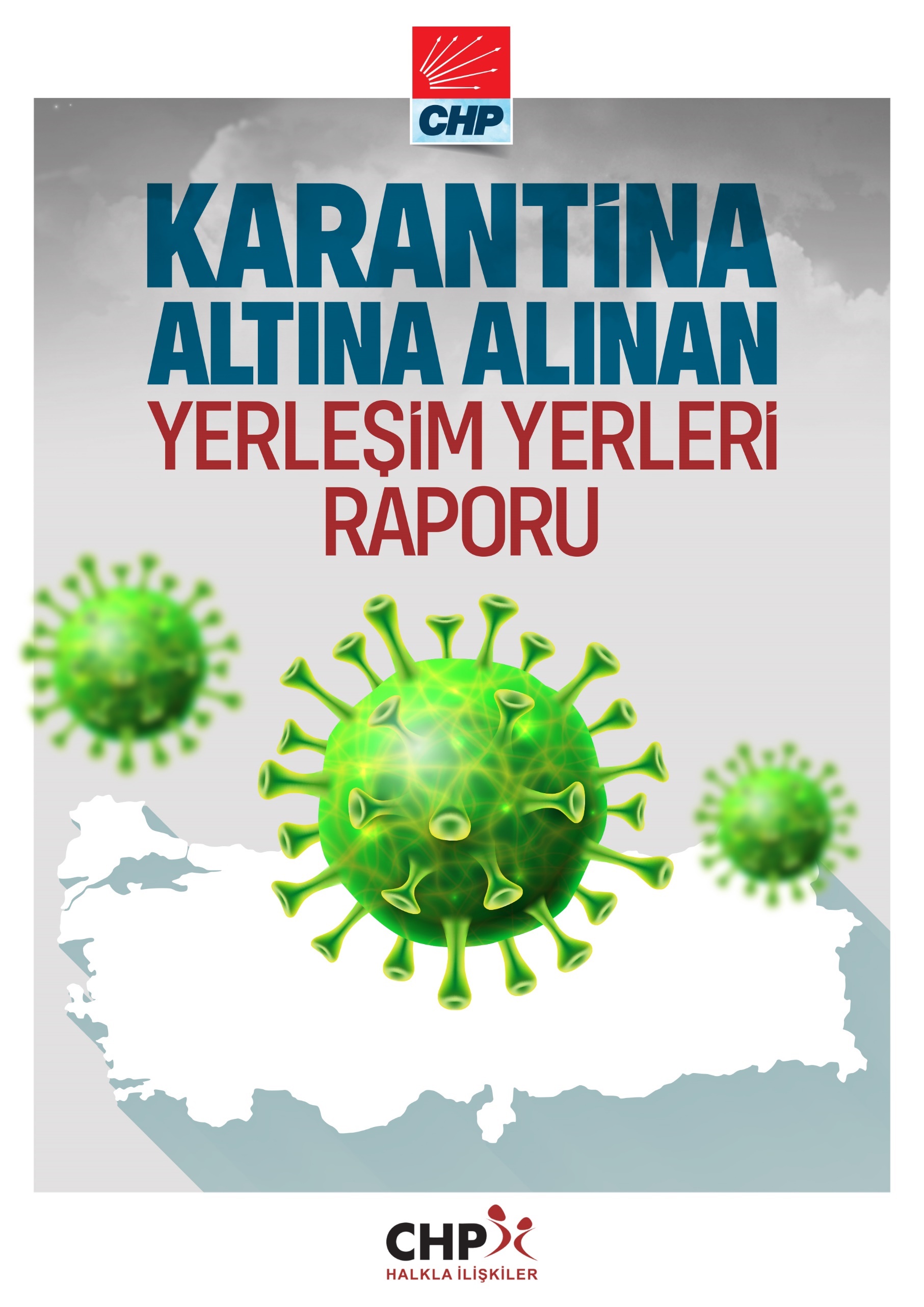 YÖNETİCİ NOTUTürkiye'de birçok ilçe, belde, mahalle, mezra ve hatta sokak bazlı zorunlu karantina kuralları uygulanmaya başladı. Daha da artacağı tahmin edilen karantina uygulamalarının, genellikle İstanbul gibi  büyükşehirlerden cenaze gibi sebeplerle gelenlerde  virüse rastlanması sebebiyle alındığı öğrenildi. Türkiye’de Koronavirüs nedeniyle kayıtlara ilk geçen karantina uygulaması 26.03.2020 tarihinde Rize ve Malatya’da gerçekleşti. Buna göre 06.04.2020 tarihi itibariyle Türkiye genelinde:37 İlde73 ilçede52 köyde38 mahallede2 beldede6 mezrada karantina uygulanıyor. Karantina bölgelerinden alınan bilgilere göre; Bilinen 17 ölüm, 636 pozitif vaka, 234 kişi karantinada! Birçok köyde giriş çıkış kontrollü sağlanıyor. Pozitif veya pozitif olmasından şüphelenilen 234 kişi dışında karantina kapsamında kalan evlerdeki gerçek vaka sayısı bilinmiyor. Bilinen yüksek ateş, öksürük vb. semptomlar görülmeden test yapılmadığı. Alınan bilgiye göre pozitif vaka çıkan köylerin neredeyse tamamında daha hiç yaygın test yapılmamış. Öte taraftan vaka olmadığı halde karantinaya alınan birkaç köy olmakla birlikte, şüpheli ölüm olup daha testin sonucu çıkmadığı için karantinada olan yerleşim yerleri de mevcut. Buralarda da test yapılmadığı için kaç pozitif vaka olduğu bilinmiyor ya da yetkililer tarafından açıklanmıyor.  Yardım konusunda büyük sıkıntı yaşanıyor köylerin çoğuna hiç yardım gitmemiş, yardım giden köylerde ise bu yardımlar yeterli değil. Artvin'de Koronavirüs tedbirleri kapsamında 01.04.2020 tarihinden itibaren karantinaya alınan Borçka ilçesinin giriş ve çıkışları, demir bariyer ve iş makineleri ile kapatıldı. Aralık köyünde de karantina uygulamasına başlandı.YAPILAN GÖRÜŞME ve DURUMA) 03.04.2020 tarihinde şu bilgiler alınmıştır:“İlçede kesin olmayan bilgilerle koronavirüs vaka sayısının 10 olduğunu ifade edilmektedir. Bu rakamın artmaması için karantina uygulaması kararı var. Bu kapsamda konulan kurallara harfiyen uyarak bu süreci sorunsuz bir şekilde atlatıp sağlıklı günlere ulaşalım.” Bartın Valiliğinden yapılan yazılı açıklamada, İl Umumi Hıfzıssıhha Meclisinin Vali Sinan Güner başkanlığında olağanüstü toplandığı bildirildi. 29 Mart'ta Hasankadı Beldesine İstanbul ile çevre il ve ilçelerden 111 kişinin gelmiş olması, önceki gelenlerin zorunlu ev izolasyonuna riayet etmemeleri ve ateş, öksürük gibi hastalık belirtilerinin artması nedeniyle beldenin 30.03.2020 tarihinde ikinci bir emre kadar karantinaya alınmasına karar verildi.YAPILAN GÖRÜŞME ve DURUMA) 03.04.2020 tarihinde yapılan görüşme neticesinde şu bilgiler alınmıştır:“İlk önce 2 vakamız vardı. 80-85 yaşlarında bir amcamız İstanbul’dan gelmişti. Bartın’da sağlık ekipleri 2 gün boyunca kontrol altına aldılar, sonrasında hastaneye kaldırıldı. Orada Koronavirüs olduğu tespit edildi. Ardından Umreden bir amcamız geldi. Zaten rahatsızlığı vardı, ona da sonradan Koronavirüs teşhisi konuldu. Tespit edilen ilk iki vakadan birisi vefat etti. Bu iki kişiyle bağlantılı 20 kişiye test yapıldı. Negatif çıkanlar yurtta karantinadalar. Yalnızca hastalık semptomu görülenlere test yapılıyor. Vefa Sosyal Destek Grubu tarafından ihtiyaçlar karşılanıyor.Batman'ın Sason ilçesi Kaymakamlığının internet sitesinden yapılan açıklamaya göre, Altıdere köyünde ve ilçe merkezinde 3 ayrı adresin Hıfzıssıhha Kurulu kararı ile yeni tip koronavirüs (Kovid-19) salgını nedeniyle 01.04.2020 tarihinde karantina altına alındığı belirtildi. Açıklamada, ilçe halkının zorunlu olmadıkça evlerinden çıkmamaları istenerek, şu ifadelere yer verildi:"İlçemize ve köylerimize dışarıdan gelen herkesin ikamet ettiği yerdeki kişilerle beraber 14 gün boyunca evlerinden çıkmamaları ve misafir kabul etmemeleri hem kendi hem de toplum sağlığı açısından hayati derecede önemlidir.”YAPILAN GÖRÜŞME ve DURUMA) 03.04.2020 tarihinde şu bilgiler alınmıştır.“Köyde 35 yaşında 2 vaka tespit edildi. Hastalık belirtisi gösterenlere test yapılıyor. Vefa Sosyal Destek Grubundan yardım istendi. Henüz gelen bir yardım yok!”Bayburt Valiliği tarafından yeni tip koronavirüs (Kovid-19) salgını nedeniyle 30.03.2020 tarihinde Aşağıçimağıl ve Ortaçimağıl köylerinin, 01.04.2020 tarihinde ise Adabaşı köyünün karantina altına alındığı belirtildi. YAPILAN GÖRÜŞME ve DURUMA) 03.04.2020 tarihinde şu bilgiler alınmıştır.“Köyde 2 vaka tespit edildi. Durumları iyi. Hastalık belirtisi gösterenlere test yapılıyor.”Bitlis ili Mutki İlçesine bağlı Koyunlu Köyü’nün 30.03.2020 tarih ve 17:00 saati itibariyle geçici süreyle karantinaya alınarak köyün giriş ve çıkışlarının kapatılmasına karar verildi.YAPILAN GÖRÜŞME ve DURUMA) 03.04.2020 tarihinde şu bilgiler alınmıştır.“Köyde 45 ve 55 yaşlarında 2 vaka tespit edildi. Durumları iyi. CHP Bitlis İl başkanlığından 100 koli yardım geldi. Kaymakamlıktan 5 gündür gelen bir yardım henüz yok. Hastalık belirtisi gösterenlere test yapılıyor.”Çanakkale ili Çan İlçesine bağlı Maltepe Köyü’nün 29.03.2020 tarihinde geçici süreyle karantinaya alınarak giriş ve çıkışlara kapatılmasına karar verildi.YAPILAN GÖRÜŞME ve DURUMA) 03.04.2020 tarihinde şu bilgiler alınmıştır.“Burada yoğun bir vaka artışı olduğu gerekçesiyle karantina ilan edildi. İlk vakanın Umreden dönen bir kişinin köydekilerle teması sonucunda ortaya çıktığı iddia ediliyor. Ancak şu ana kadar kaç vaka olduğu konusunda bir açıklama yapılmadı. Vefa Sosyal Destek Yardım Grubundan henüz bir yardım gelmedi.”Çankırı ili Çerkeş İlçesine bağlı Aliözü Köyü’nün 29.03.2020 tarihinde geçici süreyle karantinaya alınarak giriş ve çıkışlara kapatılmasına karar verildi.YAPILAN GÖRÜŞME ve DURUMA) 03.04.2020 şu bilgiler alınmıştır.“İstanbul'dan cenaze için Çerkeş’e gelen bir vatandaşımız umreden gelen akrabasını ziyaret etmek için Aliözü köyüne gelmiş. Cenazeden sonra İstanbul'a geri dönüyor. Ertesi günü korona pozitif vakasıyla hastaneye yatırılıyor. Şu anda köyde vaka yok. Köydeki vatandaşların ihtiyaçları da tek tek karşılanıyor. Vefa Sosyal Destek Grubu tarafından köy girişinde bekleyen jandarma ekiplerine teslim edilen malzemeler, köy sakinlerine ulaştırılıyor.”Çorum İli Mecitözü İlçesine bağlı Fındıklı Köyü’nün 24.03.2020 tarihinde geçici süreyle karantinaya alınarak giriş ve çıkışlara kapatılmasına karar verildi.YAPILAN GÖRÜŞME ve DURUMA) 03.04.2020 şu bilgiler alınmıştır.“İstanbul'da yaşayan ve aslen köylümüz olan 82 yaşındaki bir yurttaşımız ailesiyle birlikte köye geldi. Bir süre sonra rahatsızlandı. Erol Olçok Eğitim ve Araştırma Hastanesi'ne götürüldü. Yapılan tedaviye rağmen kurtarılamayan kadın hayatını kaybetti. 13 haneli ve 25 kişinin yaşadığı köyümüz karantina altında. Yardım geliyor.”İlçe Hıfzıssıhha Meclisi tarafından 30.03.2020 tarihinde alınan kararda, "Sungurlu ilçesine bağlı Oyaca köyümüzde insan sirkülasyonunun salgın riskine bağlı olarak durdurulmasına, vatandaşlarımızın kesinlikle bir araya gelmemelerine ve evlerinde kalarak izolasyon kurallarına uymalarına, durum köy muhtarı ve halkına tebliğ edilmesine, kolluk ve sağlık ve ekiplerince kontrol altında tutulması kararlaştırılmıştır" denildi.YAPILAN GÖRÜŞME ve DURUMA) 03.04.2020 şu bilgiler alınmıştır.“Bir kişinin testlerinin pozitif çıkması üzerine köye giriş ve çıkışlar geçici olarak durduruldu. 8 hasta tespit edildi. 6’sı taburcu oldu. Semptom görülmedikçe test yapılmıyor. Vefa Sosyal Destek Grubu tarafından yardımlar geliyor.”Çorum İli Laçin İlçesine bağlı Çamlıpınar Köyü’nün 02.04.2020 tarihinde geçici süreyle karantinaya alınarak giriş ve çıkışlara kapatılmasına karar verildi.YAPILAN GÖRÜŞME ve DURUMA) 03.04.2020 şu bilgiler alınmıştır.“65 yaş üstü iki vatandaşımız testlerinin pozitif çıkması üzerine tedavi görüyor. İhtiyaçlarımız anlaşmalı marketten geliyor.”Erzincan İl Umumi Hıfzıssıhha Meclisi, korona virüsle mücadele kapsamında Kemah ilçesi Muratboynu, Eskibağlar ve Gediktepe köylerinin 30.03.2020 tarihi itibariyle ikinci bir emre kadar karantina altına alınmasına karar verdi.YAPILAN GÖRÜŞME ve DURUMA) 03.04.2020 şu bilgiler alınmıştır:“Muratboynu köyünde vaka olmayıp, ihtiyaçlarının karşılandığı, Eskibağlar köyünde 86 yaşında bir hastanın vefat ettiği ancak başka vakanın olmadığı, köylünün ihtiyaçlarının Jandarma tarafından market aracılığıyla karşılandığı, Gediktepe Köyü’nde muhtar Osman Şanal’ın annesinin vefatı nedeniyle köyün tedbiren karantinaya alındığı” ifade edilmiştir.Giresun İli Çamoluk İlçesine bağlı Karadikmen Köyü’nün 02.04.2020 tarihinde geçici süreyle karantinaya alınarak giriş ve çıkışlara kapatılmasına karar verildi.YAPILAN GÖRÜŞME ve DURUMA) 03.04.2020 tarihinde şu bilgiler alınmıştır:“Karantina altına alınan köyde 2 kişi vefat etti. Vefat eden vatandaşlar 70 yaşındaydı. 16 kişinin ise hastanede tedavisine devam ediliyor. Devletten yardım geliyor.” B) 30.03.2020 tarihinde Karadikmen Köyü eski muhtarı Abdullah Şapaloğlu, basına şu demeci vermiştir:“Yaklaşık 20 gün önce Umre'den dönen bir köylünün korona virüs taşıdığı tespit edildikten sonra köyün karantinaya alındı. Ufak bir soğuk algınlığı hali vardı. Sonra rahatsızlandı ve Giresun'a hastaneye götürdüler. Ailesinden iki kişi ve hoş geldin ziyaretine giden birkaç kişi de şu an hastanede yatıyor. Onun gelmesinden sonra köyde başka hastalananlar da oldu.” Gümüşhane İli Şiran İlçesine bağlı Yukarıkulaca Köyü’nün 29.03.2020 tarihinde geçici süreyle karantinaya alınarak giriş ve çıkışlara kapatılmasına karar verildi.YAPILAN GÖRÜŞME ve DURUMA) 03.04.2020 tarihinde şu bilgiler alınmıştır:“Kocaeli ilinden köyümüze gelen bir vatandaşımızın Kocaeli ilinde korona virüs pozitif bulgusu bulunan bir kişiyle teması tespit edildiğinden karantina tedbiri alınmıştır. Köyde vaka yoktur. Tedbir amaçlı karantina uygulanmakta ve yardımlar devlet tarafından sağlanmaktadır.” Karaman İli Ayrancı İlçesine bağlı Berendi Köyü bir cenaze törenine katılan çiftin COVİD-19 taşıdığının tespit edilmesi üzerine 02.04.2020 tarihinde karantinaya alındı.YAPILAN GÖRÜŞME ve DURUMA) 03.04.2020, şu bilgiler alınmıştır.“21.03.2020 tarihinde İstanbul’dan yolcu otobüsüyle Konya’nın Ereğli ilçesindeki oğullarını ziyarete gelen ve ‘Covid-19’ testi pozitif çıkan 60 yaş üstü çiftin, aynı zamanda Berendi köyünde bir cenaze törenine katılması ve çok sayıda kişi ile yakın temasta bulunduğunun tespit edilmesi üzerine tedbir amaçlı karantina uygulanmaktadır. Köyde vakaya rastlanmamıştır. Yardımlar Kaymakamlık tarafından sağlanmaktadır.” 30.03.2020 tarihinde Kars iline bağlı Dağpınar Beldesi Merkez Mahallesi, Digor ilçesine bağlı Türkmeşen köyü, Susuz ilçesine bağlı Erdağı köyü ile Kağızman ilçesine bağlı Karabağ köyü, 02.04.2020 tarihinde Selim ilçesine bağlı Benliahmet Köyü karantinaya alındı. YAPILAN GÖRÜŞME ve DURUMA) 03.04.2020 şu bilgiler alınmıştır.“a1) Benliahmet Köyünde 80 yaşlarında 2 vaka var. Yardım için Sosyal Yardımlaşmaya başvuru yapıldı. a2) Türkmeşen Köyünde 35 yaşında olan 1 vaka var. Vefa Sosyal Destek Grubundan yardım geliyor. a3) Erdağı Köyündeki 1 vaka taburcu edildi. Yardımlar için Sosyal Yardımlaşmaya başvuruldu ancak sadece yeşil kartlılara geliyor.”		Kastamonu Valiliği tarafından İlçe Hıfzıssıhha Kurullarının kararları doğrultusunda, 02.04.2020 tarihinde:Çatalzeytin ilçesine bağlı Kaşlıca Köyü Azdavay ilçesine bağlı Sıra Köyü Pazaryeri Mahallesi, Pınarbaşı ilçesine bağlı Kalaycı köyü Derecik Mahallesi, Taşköprü ilçesine bağlı Kabalar köyü Diller Mahallesi, Seydiler ilçesine bağlı İmanlar Mahallesi, Tosya ilçesine bağlı Yağcılar köyü Göl Mahallesi Devrekani ilçesine bağlı Hasırlı köyü ile Ahlatçık köyünün Karacataş Mahallesi karantinaya alındı.YAPILAN GÖRÜŞME ve DURUMA) 03.04.2020 tarihinde şu bilgiler alınmıştır:“a1) Kaşlıca Köyünde aynı aileden 4 kişi hastanede karantina altında. Test sonuçlarından biri pozitif, üçü kişinin test sonucu henüz belli olmamış. Köyde 93 kişi yaşıyor. Yalnızca geliri olmayan 2 aileye yardım yapılmış.a2) Sıra Köyü Pazaryeri Mahallesi’nde İstanbul’dan gelen 1 hasta mevcut. Sadece 1 aileye yardım ücretsiz yardım yapılmış. a3) Yağcılar Köyü Göl Mahallesi’nde İstanbul’dan gelen genç bir hasta var. Hastanede yatan kişinin durumunun iyi olduğu bildiriliyor. Köyde 240 kişinin yaşadığı ancak henüz bir yardım yapılmadığı ifade ediliyor.a4) Hasırlı Köyünde, 1 kişinin hastanede yattığı, köyde 60 kişinin yaşadığı, karantinaya rağmen köye henüz bir yardım yapılmadığı bildiriliyor. a5) Ahlatçık Köyü Karacataş Mahallesi’nde İstanbul’dan gelen 1 hasta olduğu, bu hasta ile temaslı 8 kişinin karantinada olduğu, ihtiyaçlarının karşılandığı bildiriliyor.a6) Seydiler İlçesi İmanlı mahallesinde 1 hanede karantina uygulandığı, 2 kişinin hastanede tedavi altında olduğu, diğer kişilerin ise evde gözlem altında olduğu bildiriliyor. Yardım konusunda bir talep gelmediği iletildi. 															Konya iline bağlı Ilgın ve Beyşehir İlçe Hıfzıssıhha Kurullarının aldığı kararlar doğrultusunda:Beyşehir ilçesine bağlı Esence Mahallesinde, 01.04.2020 tarihinde Ilgın ilçesine bağlı Argıthanı Mahallesinde, 03.04.2020 tarihinde karantina kararı alındı.YAPILAN GÖRÜŞME ve DURUMA) 03.04.2020 tarihinde şu bilgiler alınmıştır:a1) İstanbul'dan Esence Mahallesine gelen 2 kişinin Koronavirüs sonuçlarının pozitif çıkması üzerine mahallenin karantina altına alındığı, mahalledeki bin 500 kişinin sağlık taramasının yapıldığı, Koronavirüs testi sonucu pozitif çıkan kişilerle temasa geçen 60 kişinin takibe alındığı, şuana kadar 2 yeni vakanın daha tespit edildiği, yardım için Konya Büyükşehir Belediyesine başvuruda bulunulduğu belirtilmiştir. Semptomlar görülmediği sürece test yapılmadığı da tarafımıza iletilmiştir.a2) İzmir'den bir yakının cenazesine katılmak için Argıthanı Mahallesi'ne gelen 58 yaşındaki bir kadının yüksek ateş şikayeti üzerine hastaneye başvurduğu, yapılan koronavirüs testinin pozitif çıkması üzerine, ailesi ve temasa geçtikleri kişilerin sağlık ekipleri tarafından takibe alındığı, yaklaşık 3 bin nüfuslu mahallenin karantinaya alındığı, mahalleye henüz Vefa Sosyal Destek Grubu tarafından bir yardım yapılmadığı iletilmiştir.Kütahya Valiliği, 29.03.2020 tarihinde Simav ilçesine bağlı Yeşildere köyündeki bir vakada koronavirüs testinin pozitif çıktığını ve bu nedenle karantina uygulamasının başlatıldığını açıkladı. Açıklamada, "İlimiz Simav ilçesi, Yeşildere köyünde tespit edilen pozitif vaka nedeniyle karantina uygulanmaktadır. Lütfen, evde kalın. Bulunduğunuz şehirde, kasabada, köyde kalın. Zorunlu olmadıkça seyahat etmeyin” denildi.YAPILAN GÖRÜŞME ve DURUMA) 03.04.2020 tarihinde şu bilgiler alınmıştır:“Simav ilçesine 25 kilometre uzaklıkta bulunan 900 nüfuslu 250 haneli Yeşildere’de, 55 yaşında bir hastanın koronavirüs testinin pozitif çıkması üzerine karantina başlatılmıştır. Söz konusu hasta 9’uncu günde vefat etmiştir. Teması olan 37 kişi takip edilmektedir. Testler hastalık semptomu gösteren kişilere uygulanmaktadır. İhtiyacı olan 40 aileye gıda kolisi yardımı yapılmıştır.”Malatya'nın Darende, Hekimhan, Arapgir, Pütürge ve Kuluncak ilçelerindeki 5 mahalle, koronavirüs salgını nedeniyle karantina altına alındı. Buna göre;Kuluncak ilçesi Kaynarca Mahallesi 27.03.2020 tarihindeDarende İlçesi Ilıca Mahallesi 29.03.2020 tarihindeArapgir İlçesi Eğnir Mahallesi 29.03.2020 tarihindeHekimhan İlçesi Kozdere Mahallesi 30.03.2020 tarihinde Pütürge İlçesi Sahilköy Mahallesi 31.03.2020 tarihinde giriş ve çıkışlara kapatıldı.YAPILAN GÖRÜŞME ve DURUMA) 03.04.2020 tarihinde şu bilgiler alınmıştır:a1) Kaynarca Mahallesinde “İstanbul’dan gelen 2 vatandaşın hastalanmasıyla toplam 5 vatandaşın hastanede yattığını, genel durumlarının iyi olduğunu, ihtiyaçlarının karşılandığını” bildirdi. a2) Ilıca Mahallesinde “İstanbul’dan gelen 1 vatandaşın hastalanması neticesinde şuan için hastanede tedavi altında olan 10 hasta olduğunu, kendilerine devlet tarafından yardım sağlandığını” bildirdi.a3) Eğnir Mahallesinde “İstanbul’dan 15 Mart’ta köye gelen 65 yaşındaki vatandaşın hastalandığını, 55 kişinin yaşadığı mahalledeki  tek hasta olduğunu, kendilerine devlet tarafından yardım dağıtıldığını” bildirdi.a4) Sahilköy Mahallesinde “3 hastaları olduğunu, ikisinin taburcu olduğunu, hasta olan kişiler haricinde test yapılmadığını, bunun yanı sıra mevcut 18 haneye gıda yardımı yapıldığını” bildirdi.											Ambarlı Mahallesi Muhtarı Ferat Çetin, koronavirüs tedbirleri kapsamında karantinaya aldığı mahalleye 31.03.2020 itibarıyla giriş ve çıkışları yasakladı.YAPILAN GÖRÜŞME ve DURUMA) 03.04.2020 tarihinde şu bilgiler alınmıştır:“Mahallede herhangi bir vaka olmadığı, devlet tarafından yapılan 1.000 Türk lirası değerindeki yardımdan faydalandıklarını” bildirdi.Muş Valiliği tarafından Merkez Yazla ve Alagün ile Bulanık ilçesine bağlı Yüzbaşı ve Korkut İlçesine bağlı Güneyik köylerinde 01.04.2020 tarihinde karantina ilan edildi. YAPILAN GÖRÜŞME ve DURUMA) 03.04.2020 tarihinde şu bilgiler alınmıştır:a1) Yazla Köyünde “65 yaş üstü olan karı koca 2 vaka var. Umre’den gelen uçağa binmişler. Bilgi verildi fakat henüz yapılan bir yardım yok.”a2) Alagün Köyünde “1.250 kişilik nüfus içinde pozitif vakalar olduğunu, bu dönemde 50 kişinin İstanbul ve yurt dışından geldiğini, virüsü tespit edecek testin uygulanmadığını, ayrıca kaç vakanın pozitif olduğu bilgisinin verilmediğini, hastanede yatan hastalar olduğunu buna karşın hiçbir yardım alamadıklarını” bildirdi. a3) Yüzbaşı Köyünde “Hasta olmadığını ancak İstanbul’dan gelen 16 kişinin karantina altında olduğunu ve durumlarının iyi olduğunu” bildirdi.a4) Güneyik Köyünde “Hasta olmadığını ancak dışarıdan gelen 2 kişi karantinada olduğunu” bildirdi.Ordu Valiliği Kabataş ilçesi Elbeyi Mahallesi Kazancılı Küme Evleri mevkisinde corona virüsü vakaları tespit edilmesi üzerine 02.04.2020 tarihinde kararı aldı.YAPILAN GÖRÜŞME ve DURUMA) 03.04.2020 tarihinde şu bilgiler alınmıştır:“Elbeyi Mahallesinde 4 vaka olduğunu, hastanede tedavi altında olduklarını, testleri pozitif çıkan kişilerin temas ettiği kişi sayısının yüksek olduğunun tespit edilmesi üzerine salgınının kontrol altına alınmasını sağlamak amacıyla karantina ilan edildiğini, kaymakamlığın destek olduğunu, şuan için bir ihtiyaçları olmadığını” bildirdi.		Rize İl Sağlık Müdürlüğü'nden yapılan yazılı açıklamada, corona virüs tedbirlerinin artırıldığı belirtilerek, "İlimiz Kendirli beldesi ve bununla yakın temasta olan Yeni Selimiye, Beştepe, Esentepe ve Maltepe köyleri 27.03.2020 tarihinde potansiyel koronavirüs vakalarının önüne geçebilmek için karantina altına alınmıştır" ifadesine yer verildi.YAPILAN GÖRÜŞME ve DURUMA) 03.04.2020 tarihinde şu bilgiler alınmıştır:a1) Derepazarı İlçe Başkanı Şaban Akyıldız, “Kendirli, Esentepe ve Maltepe’de 3 ölü olduğunu, 400 pozitif vaka olduğunu, 40 kişinin hastanede tedavi gördüğünü, test konusunda sıkıntı yaşadıklarını, belirtisi olanları eve gönderdiklerini, belirti devam ederse test yapıldığını öte taraftan yardım konusunda sıkıntı yaşamadıklarını, yeşil kartlı olanların hepsine yardım edildiğini” bildirdi.a2) Yeni Selimiye Köyünde “1 KOAH hastası olduğunu, yakın köy olduğu için karantinaya alındıklarını, ihtiyaçlarını bildirdiklerini ancak henüz yardım gelmediğini” bildirdi.a3) Beştepe Köyünde vaka olmadığını, köyde halihazırda 5-6 hane olduğunu, bir ihtiyaçları bulunmadığını bildirdi.Sakarya'nın Adapazarı ilçesine bağlı Şeker Mahallesi Mete sokağı, yeni tip koronavirüs (Kovid-19) tedbirleri kapsamında 02.04.2020 tarihinde karantinaya alındı.YAPILAN GÖRÜŞME ve DURUMA) 03.04.2020 tarihinde şu bilgiler alınmıştır:“İstanbul’dan gelen bir kadından dolayı mahallede yaşayan 3 ailede vaka görülmüş olup, 15 kişi civarında hasta olduğu değerlendiriliyor. Yapılan yardımların ise yeterli olmadığı ifade ediliyor.” Samsun İl Umumi Hıfzıssıhha Kurulu'nun 31 Mart 2020 tarihli ve 14 No’lu kararı ile Vezirköprü ilçesi Ovacık Mahallesi’nde Kovid-19 vakalarının yapılan filyasyon ve diğer çalışmalara rağmen artış göstermesi nedeniyle mahallenin giriş çıkışlarına izin verilmeyerek 01 Nisan 2020 saat 07.00 itibarıyla ikinci bir emre kadar karantina altına alınmasına, istisnai durumlar dışında sokağa çıkılmamasına ve gerekli tüm sağlık tedbirlerinin azami derecede alınmasına karar verilmiştir.YAPILAN GÖRÜŞME ve DURUMA) 03.04.2020 şu bilgiler alınmıştır:“İstanbul’dan gelen bir pozitif vaka tarafında bulaş gerçekleşmiş. Söz konusu kişi hastanede tedavi altında ayrıca 3 kişi de gözetim altında. Mahallede 4 hane ise karantinada.”Sivas Valiliğinden yapılan açıklamada, "Şehir dışı çok fazla hemşehrimizi ağırladığı için her türlü olasılığa karşı, tedbir amaçlı, koronavirüs salgınının yayılarak vatandaşlarımızın hayatını tehdit etmesini engellemek ve köylerimizin sosyal izolasyona geçmelerini sağlamak” üzere; Akıncılar ilçesi Şenbağlar, Koyulhisar ilçesi Boyalı ve Dilekli, Suşehri ilçesi Boyalıca ve Gökçekaş köyleri 29.03.2020 tarihinde, Yıldızeli Üyük köyü, Koyulhisar Kurşunlu köyü ile Yağcılar köyü 31.03.2020 tarihinde, Zara ilçesine bağlı Tuzlagözü  Doğanşar ilçesine bağlı Darıkol köyleri 01.04.2020 tarihinde karantina altına alındı.YAPILAN GÖRÜŞME ve DURUMA) 03.04.2020 tarihinde şu bilgiler alınmıştır:a1) Şenbağlar Köyünde “6 vaka olduğu, hastanede tedavi gördükleri, ihtiyaçlarının jandarma tarafından karşılandığı, 65 yaş üstü ailelerden ihtiyaç sahiplerini kaymakamlığa bildirdiklerini, gıda kolisi beklediklerini” bildirdiler. a2) Gökçekaş Köyünde “1 hasta olduğu, ancak henüz tanı konmadığı, enfeksiyon da olabileceğinin değerlendirildiği, henüz test sonucunun çıkmadığı, Kaymakamlığa ihtiyacı olanları bildirdiklerini, buna mukabil gıda kolisi ve temizlik malzemesi dağıtımı yapıldığını” bildirdiler.a3) Dilekli köyünde “1 kişinin vefat etmesi üzerine, ölüm nedeni belli olmadığından karantinaya alındıklarını, test yapılmadığını, köyde yapılan gıda yardımının adil yapılmadığını, ihtiyacı olmayan ailelere verildiğini, ihtiyacı olanlara ise verilmediğini” bildirdiler.a4) Yağcılar köyünde “2 kişi hastanede yatıyor, birinin durumu ağır, herhangi bir yardım talepleri olmamış, alışverişleri yapılıyormuş.”a5) Darıkol köyünde “1 kişi hastanede yatıyor. Genel tarama için 2 gün önce doktor istemişler, henüz gelmemiş. Köydeki her eve kolonya, ıslak mendil, eldiven dağıtılmış. Gıda yardımı yapılmamış, ücreti karşılığında alışverişleri yapılıyormuş.”a6) Tuzlagözü köyünde “1 kişi hastanede yatıyor. İhtiyaçlarını ücret karşılığında emniyet temin ediyor ve getirip dağıtımını yapıyormuş. Sosyal yardım yapılmamış.”a7) Üyük köyünde “1 kişi hastanede yatıyor. Köyde 120 kişi yaşıyor. Kaymakamlıktan 35 koli gıda yardımı istemişler, ücret karşılığı getirilebileceği söylenmiş. Ayrıca hayvanları için saman-yem ihtiyaçları varmış.”Trabzon'un Hayrat ilçesine bağlı 3 mahalle 31.03.2020 tarihinde karantinaya alındı. Valilikten yapılan yazılı açıklamada, Hayrat ilçesine bağlı Yeniköy, Pazarönü ve Geçitli mahallelerinin, İl Hıfzıssıhha Kurulu kararı ile yeni tip koronavirüs (Kovid-19) salgını nedeniyle karantina altına alındığı belirtildi.YAPILAN GÖRÜŞME ve DURUMA) 03.04.2020 tarihinde şu bilgiler alınmıştır:a1) Yeniköy Mahallesinde, “86 yaşındaki bir hastanın, hastanede kaptığı virüs nedeniyle vefat ettiği, ayrıca 4 vaka daha olduğu” bildirildi.a2) Pazarönü Mahallesinde, “70 yaşında bir hastanın vefat ettiği ayrıca 3 vaka daha olduğu” bildirildi.a3) Geçitli Mahallesinde, “2 ailede toplam 7 vaka olduğu, sosyal yardımların yeterli olduğu” bildirildi.Valilikten yapılan açıklamada, Mazgirt ilçesine bağlı Geçitveren köyüne İstanbul'dan gelen bir vatandaşa yapılan Kovid-19 testinin pozitif çıkması üzerine, Umumi Hıfzıssıhha Kurulu kararınca 30.03.2020 tarihinde köyün karantinaya alındığı bildirildi.YAPILAN GÖRÜŞME ve DURUMA) 03.04.2020 tarihinde şu bilgiler alınmıştır:“İstanbul’dan köye gelen bir kişide COVİD-19 pozitif çıkmıştır. Test sonucu pozitif çıkan vatandaşın tedavisine Tunceli Devlet Hastanesinde devam edilmektedir. Bununla birlikte 6 vaka daha hastanede tedavi görmektedir. Bu hastalardan 5’i 65 yaş üstü olup, 1’i çocuktur.”UŞAK'ın Banaz ilçesine bağlı Gürlek köyü, koronavirüs tedbirleri kapsamında karantinaya alındı. Banaz'a 16 kilometre uzaklıktaki 775 nüfuslu Gürlek köyünde, koronavirüs tedbirleri kapsamında karantina uygulaması başlatıldı. Valilikten yapılan açıklamada, "Banaz ilçesine bağlı Gürlek köyünde İlçe Hıfzıssıhha Kurulu tarafından 31 Mart itibari ile ikinci bir değerlendirmeye kadar karantina uygulaması başlatıldı. Köye giriş çıkışlar durdurulmuştur. Kamuoyuna duyurulur" denildi.YAPILAN GÖRÜŞME ve DURUMA) 03.04.2020 tarihinde şu bilgiler alınmıştır:Köyde herhangi bir vaka görülmediği bilgisine ulaşılmıştır.Van Valiliğinden yapılan açıklamaya göre 28.03.2020 tarihinde; Başkale ilçesine bağlı Esenyamaç, Çaldıran ilçesine bağlı Han Mahallesi Çatak'ın Alacayer Mahallesi'ne bağlı Tellikaya ve Çemik mezraları karantinaya alındı.YAPILAN GÖRÜŞME ve DURUMA) 03.04.2020 tarihinde şu bilgiler alınmıştır:a1) Han Mahallesinde “2 kişi hastanede, durumları iyi. Diğerlerine test yapılmamış. Köydeki 140 haneye sabun, kolonya, maske dağıtılmış. 21 haneye gıda yardımı yapılmış.”a2) Esenyamaç Mahallesinde, İstanbul’dan gelen ve 1988 doğumlu 1 kişi hastanede yatıyor, durumu iyi. 406 hanenin tamamına gıda yardımı yapılmış.”a3) Ilıcak Mahallesi Belliyurt mezrasında, “İstanbul’da çalışırken köye dönen 80 civarındaki genç nedeniyle karantinaya alınmışlar. 270 haneli köyde 20 nüfusu olan evler var. Gıda yardımı yapılmış ama yeterli olmamış.”a4) Çemik ve Tellikaya mezralarında hastanede tedavi gören 1 hasta var. Mezralarda toplam 64 hane var. 13’ü şehit-gazi ailelerine,17’si yoksul ailelere olmak üzere 30 koli gıda dağıtılmış.”Yozgat'ta Yukarıkarahacılı köyü 28.03.2020, Derbent köyü ise 29.03.2020 tarihinde karantinaya alındı. YAPILAN GÖRÜŞME ve DURUMA) 03.04.2020 tarihinde şu bilgiler alınmıştır:a1) Derbent Köyüne “misafir gelen 1 kişinin pozitif çıkması nedeniyle karantinaya alınmışlar, günlük yardım yapılıyor, bir ihtiyaçları olmadığı” ifade ediliyor.a2) Yukarıkarahacılı köyünde ise hastanede 1 hastaları var, durumu iyi. İhtiyacı olana yardım yapılıyor.”